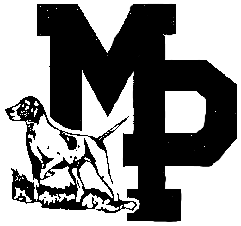                   MINERAL POINT UNIFIED SCHOOL DISTRICT           POLICY 623BUDGET IMPLEMENTATION
The Board shall review and approve a preliminary budget for the coming school year at its regular meeting in July. Throughout the year, the District Administrator is responsible for ensuring that each fund and school level operates within the budget approved by the Board.  The District Administrator shall meet with the Board’s Finance Committee in November, February and May to discuss the school’s finances and review and compare actual spending with budgeted amounts for each school level and each department. At the close of the fiscal year (June 30), the Board shall employ a licensed accountant to audit the District. Approved:      March 2012

